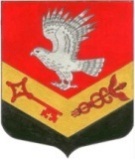 ЗАНЕВСКОЕ ГОРОДСКОЕ ПОСЕЛЕНИЕВСЕВОЛОЖСКОГО МУНИЦИПАЛЬНОГО РАЙОНАЛЕНИНГРАДСКОЙ ОБЛАСТИСОВЕТ ДЕПУТАТОВ ЧЕТВЕРТОГО СОЗЫВАРЕШЕНИЕ15.08.2023											№ 59гп. Янино-1Об утверждении Положения о Почетной грамотеглавы Заневского городского поселенияВсеволожского муниципального районаЛенинградской областиВ соответствии с Федеральным законом от 06.10.2003 № 131-ФЗ «Об общих принципах организации местного самоуправления в Российской Федерации», Уставом Заневского городского поселения Всеволожского муниципального района Ленинградской области, в целях поощрения граждан за заслуги в области экономики, строительства, науки, искусства, культуры, спорта, образования, здравоохранения, воспитания подрастающего поколения, благотворительной деятельности, укрепления правопорядка, за особые успехи в труде, учебе, а также в связи с государственными и профессиональными праздниками, знаменательными и памятными датами совет депутатов Заневского городского поселения Всеволожского муниципального района Ленинградской области принялРЕШЕНИЕ:Утвердить Положение о Почетной грамоте главы Заневского городского поселения Всеволожского муниципального района Ленинградской области согласно приложению.Признать утратившими силу:решение совета депутатов муниципального образования «Заневское городское поселение» Всеволожского муниципального района Ленинградской области от 26.09.2018 № 48 «Об утверждении Положения о Почетной грамоте главы МО «Заневское городское поселение»;решение совета депутатов муниципального образования «Заневское городское поселение» Всеволожского муниципального района Ленинградской области от 16.02.2021 № 04 «О внесении изменений в Положение о Почетной грамоте главы МО «Заневское городское поселение», утвержденное решением совета депутатов от 26.09.2018 № 48».3. Настоящее решение вступает в силу после его опубликования в газете «Заневский вестник».4. Контроль за исполнением настоящего решения возложить на постоянно действующую депутатскую комиссию по вопросам местного самоуправления, предпринимательству и бизнесу, законности и правопорядку.Глава муниципального образования 				В.Е. КондратьевПриложение к решениюот 15.08.2023 № 59Положениео Почетной грамоте главы Заневского городского поселенияВсеволожского муниципального района Ленинградской областиПочетная грамота главы Заневского городского поселения Всеволожского муниципального района Ленинградской области (далее – Почетная грамота) является формой поощрения граждан, общественных организаций и объединений, трудовых коллективов предприятий, организаций, учреждений всех форм собственности за особые заслуги перед Заневским городским поселением Всеволожского муниципального района Ленинградской области в области экономики, строительства, науки, искусства, культуры, спорта, образования, здравоохранения, воспитания подрастающего поколения, благотворительной деятельности, укрепления правопорядка, за особые успехи в труде, учебе, а также в связи с государственными и профессиональными праздниками, знаменательными и памятными датами. Почетная грамота вручается в случае профессиональных праздников, знаменательных событий и юбилейных дат (юбилейными датами следует считать: 10 лет со дня образования и далее через каждые 5 лет – для организаций различных форм собственности, 50 лет со дня рождения и каждые последующие 5 лет – для граждан).Ходатайство о награждении Почетной грамотой вносится руководителями предприятий, учреждений, организаций, независимо от форм собственности, депутатами совета депутатов Заневского городского поселения Всеволожского муниципального района Ленинградской области, главой администрации Заневского городского поселения Всеволожского муниципального района Ленинградской области, общественными объединениями и органами территориального общественного самоуправления.Ходатайство оформляется письменно в свободной форме на имя главы Заневского городского поселения Всеволожского муниципального района Ленинградской области не позднее, чем за один месяц до юбилейной или праздничной даты. Ходатайство о награждении Почетной грамотой подается в аппарат совета депутатов.При внесении ходатайства о награждении Почетной грамотой граждан предоставляются:характеристика награждаемого с указанием конкретных заслуг. В характеристике отражаются сведения биографического характера, сведения о производственных и иных достижениях лиц, представляемых к поощрению почетной грамотой;копия паспорта (2,3 и 5 страница);копия идентификационного номера налогоплательщика;копия документа, подтверждающего регистрацию в системе индивидуального (персонифицированного) учета;банковские реквизиты счета для перечисления причитающейся премии;заявление премированного лица о перечислении причитающейся премии,согласие на обработку персональных данных.При внесении ходатайства о награждении Почетной грамотой общественных организаций и объединений, трудовых коллективов предприятий, организаций, учреждений всех форм собственности предоставляется справка об организации, содержащая сведения об истории создания и деятельности с указанием конкретных заслуг предприятия или организации, представляемых к награждению.Решение о награждении Почетной грамотой принимается решением совета депутатов Заневского городского поселения Всеволожского муниципального района Ленинградской области.Почетная грамота вручается в торжественной обстановке главой Заневского городского поселения Всеволожского муниципального района Ленинградской области либо по его поручению иными уполномоченными лицами.Гражданам, награжденным Почетной грамотой, выплачивается единовременное вознаграждение в размере 10 000 (десяти тысяч) рублей за счет средств бюджета Заневского городского поселения Всеволожского муниципального района Ленинградской области.Повторное награждение Почетной грамотой возможно не ранее чем через три года после предыдущего награждения.